INDICAÇÃO Nº 663/2017           Assunto: Solicita ao Sr. Prefeito Municipal a execução de manutenção na rua Rua Miguel de Camargo do Bairro dos Pires, conforme especifica.           	Senhor Presidente,INDICO ao Sr. Prefeito Municipal, nos termos do Regimento Interno desta Casa de Leis, que se digne Sua Excelência, determinar com urgência à Secretaria de Obras e Meio Ambiente que proceda os necessários serviços de manutenção na Rua Miguel de Camargo do Bairro dos Pires.Referido Bairro está necessitando com urgência de manutenção nas ruas, pois as mesmas se encontram cheias de buracos e valetas, problemas que tornam o trânsito no local muito difícil, tal problema aumenta na temporada de chuvas, acarretando muita insatisfação e transtornos para usuários e moradores que necessitam da utilização da rua para terem acesso as suas residências. Fotos em Anexo.SALA DAS SESSÕES, 03 de Abril de 2017.JOSÉ ROBERTO FEITOSAVereador – DEM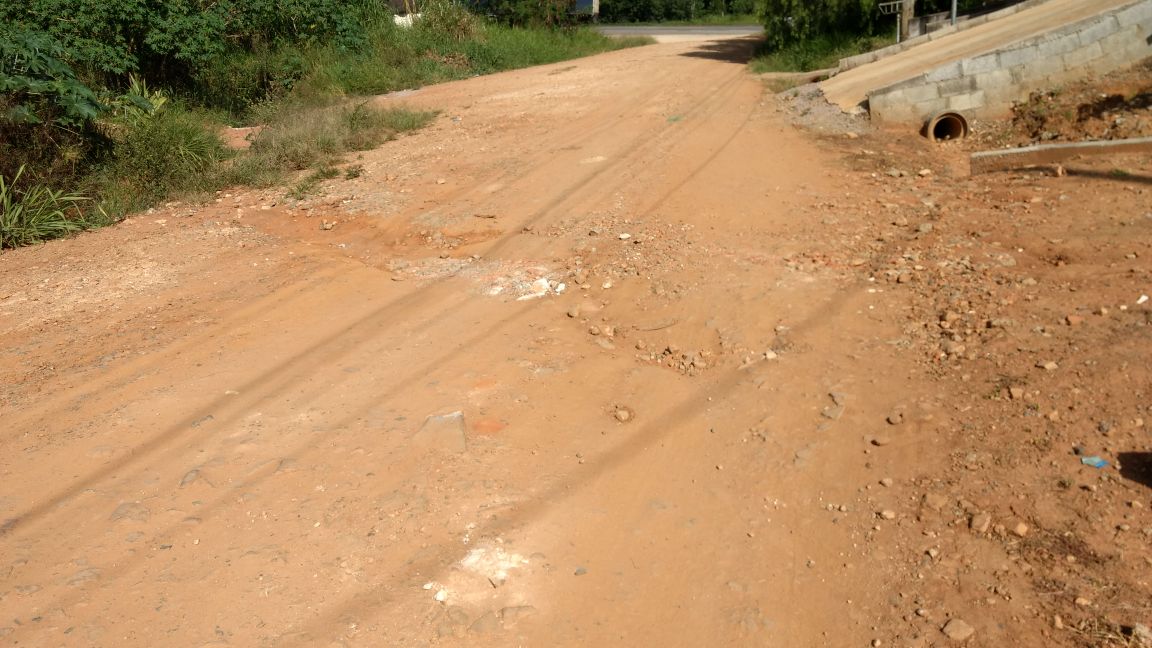 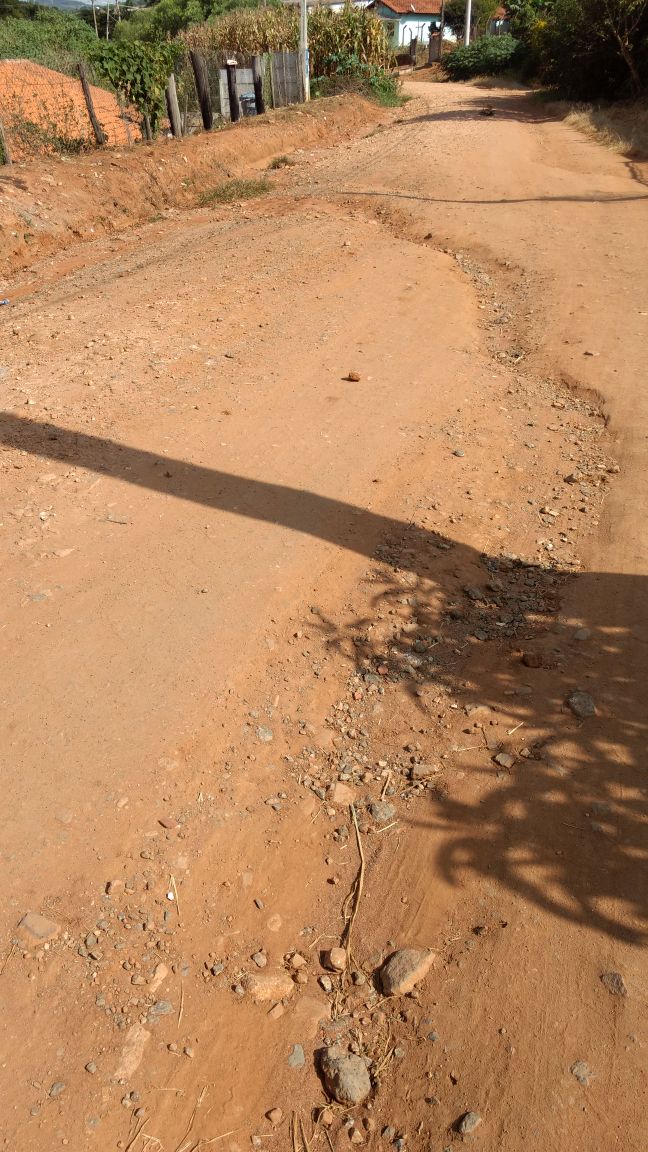 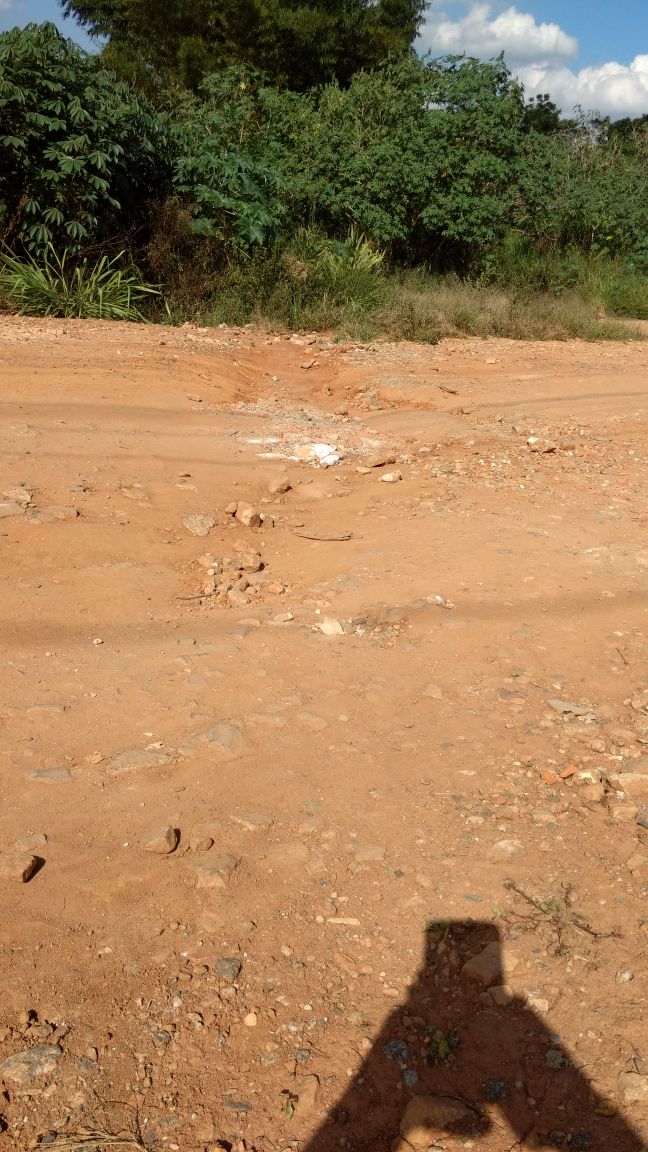 